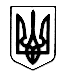 							 Україна						ХМІЛЬНИЦЬКА МІСЬКА РАДАВІННИЦЬКОЇ ОБЛАСТІР І Ш Е Н Н Я   №  _______від ___ _______ 2023 року                                                     __ сесія міської ради               8 скликання Про затвердження в новій редакції Положення про Управління  житлово-комунального господарствата комунальної власності Хмільницької міської ради, структури та переліку посад Управління житлово-комунального господарства та комунальної власності Хмільницької міської ради 	Враховуючи рішення 7 сесії міської ради 8 скликання від 24 лютого 2021 року №252, заслухавши інформацію начальника Управління житлово-комунального господарства та комунальної власності Хмільницької міської ради Києнко Г.Г. щодо необхідності уточнення назв посад відповідно до професійної назви роботи, передбаченої наказом Міністерства розвитку економіки, торгівлі та сільського господарства України від 23.03.2021 року №609 «Про умови оплати праці робітників, зайнятих обслуговуванням органів виконавчої влади, місцевого самоврядування та їх виконавчих органів, органів прокуратури, судів та інших органів» (із змінами), затвердження в зв’язку з цим у новій редакції Положення про Управління житлово-комунального господарства та комунальної власності Хмільницької міської ради, структури та переліку посад Управління житлово-комунального господарства та комунальної власності Хмільницької міської ради, керуючись Кодексом законів про працю України, статтею 9 Закону України «Про правовий режим воєнного стану»,  статтями 25 та 59 Закону України «Про місцеве самоврядування в Україні», Хмільницька міська рада В И Р І Ш И Л А :Затвердити Положення про Управління житлово-комунального господарства та комунальної власності Хмільницької міської ради у новій редакції згідно з додатком 1  та  ввести його  в дію з моменту офіційного оприлюднення цього рішення.                    Міський голова                                   Микола ЮРЧИШИНДодаток 1                                                                                     до рішення __ сесії міської ради 8 скликання від «__» ________ 2023 року №____ПОЛОЖЕННЯпро Управління житлово-комунального господарства та комунальної власності  Хмільницької міської ради (нова редакція)                                                        І. Загальні положення1.1 Управління житлово-комунального господарства та комунальної власності Хмільницької міської ради (далі - Управління) є виконавчим органом Хмільницької міської ради, який створюється міською радою.1.2 Управління є неприбутковою юридичною особою, має самостійний баланс, печатку із зображенням державного герба України зі своїм найменуванням, кутовий штамп, штамп реєстрації кореспонденції,  рахунки в Державній казначейській службі України  м.Київ, має свій бланк з вказаними реквізитами.1.3 Фінансування та матеріально-технічне забезпечення Управління здійснюється за рахунок коштів бюджету Хмільницької міської територіальної громади.1.4 Управління підзвітне та підконтрольне Хмільницькій міській раді,  міському голові та заступнику міського голови з питань діяльності виконавчих органів міської ради відповідно до розподілу обов'язків.1.5 У своїй діяльності Управління керується Конституцією України і Законами України, нормативно-правовими актами Верховної Ради України,  Кабінету Міністрів України, актами Президента України, рішеннями Вінницької обласної ради, розпорядженнями голови Вінницької обласної державної адміністрації (на період дії воєнного стану - Вінницької обласної військової адміністрації), Статутом Хмільницької міської територіальної громади, рішеннями Хмільницької міської ради та її виконавчого комітету, розпорядженнями міського голови, цим Положенням.1.6 Управління, в процесі виконання покладених на нього завдань, взаємодіє з іншими виконавчими органами Хмільницької міської ради, а також з підприємствами, установами, організаціями та об'єднаннями громадян Хмільницької міської територіальної громади.1.7 У разі припинення юридичної особи (у результаті її ліквідації, злиття, поділу, приєднання або перетворення) активи передаються одній або кільком              неприбутковим організаціям відповідного виду або зараховуються до              доходу бюджету.1.8 Доходи (прибутки) не розподіляються серед працівників, членів органів управління та інших пов’язаних з ними осіб, використовуються виключно для фінансування видатків на утримання установи, реалізації мети (цілей, завдань) та напрямків діяльності визначених її установчими документами. II. Структура  Управління2.1 Управління очолює начальник, який призначається на посаду та звільняється з посади міським головою згідно з Законом України «Про службу в органах місцевого самоврядування».2.2 До структури Управління входять :2.2.1 Відділ житлово-комунального господарства. 2.2.2 Відділ  бухгалтерського обліку, планування та прогнозування.2.2.3 Відділ комунальної власності. 2.2.4 Головний спеціаліст-юрист.2.2.5 Головний спеціаліст з організації та проведення закупівель.2.2.6 Водій автотранспортних засобів (легкових автомобілів).2.2.7 Прибиральник службових приміщень.2.3 Загальна чисельність працівників Управління затверджується міською радою за пропозицією міського голови.      Працівники Управління призначаються на посаду та звільняються з посади міським головою згідно з Законом України  «Про службу в органах місцевого самоврядування».2.4 Посадові обов’язки начальника Управління визначаються посадовою інструкцією, що затверджується міським головою за погодженням із заступником міського голови з питань діяльності виконавчих органів міської ради відповідно до розподілу обов’язків. 2.5 У разі тимчасової відсутності начальника Управління його посадові обов’язки виконує начальник відділу житлово-комунального господарства, або інша посадова особа, призначена розпорядженням міського голови відповідно до чинного законодавства України.III. Завдання Управління3.1 Реалізація повноважень в сфері житлово-комунального господарства та комунальної власності, координація роботи комунальних підприємств.3.2 Сприяння реалізації державної політики щодо комплексного розвитку житлово-комунального господарства Хмільницької міської територіальної громади.3.3 Реалізація державної політики в сфері житлово-комунального господарства  та місцевих програм в сфері житлово-комунального господарства  Хмільницької міської територіальної громади.IV. Основні функції Управління4.1 Бере участь у реалізації державної політики у сфері житлово - комунального  господарства та комунальної власності комунальних підприємств, діяльність яких координує Управління житлово-комунального господарства та комунальної власності Хмільницької міської ради.4.2 Координує роботу житлово-комунальних підприємств, пов'язану з наданням населенню, яке проживає на території населених пунктів Хмільницької міської територіальної громади,  житлово-комунальних послуг.4.3 Забезпечує в межах своїх повноважень додержання вимог нормативно-правових актів з питань житлово-комунального господарства.4.4 Готує і подає в установленому порядку пропозиції міській раді та її виконавчому комітету щодо удосконалення розвитку житлово-комунального господарства Хмільницької міської територіальної громади.4.5 Забезпечує згідно із законодавством реформування житлово-комунального господарства Хмільницької міської  територіальної громади відповідно до державної і місцевої програм на засадах прозорості та гласності.4.6 Сприяє розробленню проектів благоустрою населених пунктів.4.7 Організовує розроблення та здійснення заходів, спрямованих на забезпечення сталої роботи житлово-комунального господарства Хмільницької міської  територіальної громади.4.8 Здійснює відповідно до законодавства контроль за додержанням Правил благоустрою територій населених пунктів Хмільницької міської територіальної громади.4.9 Сприяє реалізації політики у сфері будівництва, реконструкції і капітального ремонту об'єктів житлово-комунального господарства, здійснює контроль за їх будівництвом у межах своєї компетенції.4.10 Погоджує призначення на посаду і звільнення з посади керівників комунальних підприємств, діяльність яких координує Управління житлово-комунального господарства та комунальної власності Хмільницької міської ради.4.11 Розглядає в установленому порядку у межах своєї компетенції звернення громадян, підприємств, установ і організацій, здійснює прийом громадян та вживає відповідних заходів для вирішення порушених ними питань.4.12 Готує проекти нормативно-правових актів з питань, що відносяться до  сфери житлово-комунального господарства.4.13 Розробляє проекти розпоряджень міського голови, проекти нормативно-правових актів з питань реалізації галузевих повноважень згідно з чинним законодавством України.4.14 Бере участь у підготовці звітів міського голови в частині питань житлово-комунального господарства та комунальної власності комунальних підприємств, діяльність яких координує Управління житлово-комунального господарства та комунальної власності Хмільницької міської ради.4.15 Забезпечує доступ до публічної інформації, розпорядником якої є Управління.       Секретар міської ради		                               Павло КРЕПКИЙДодаток 2                                                        до рішення __ сесії міської ради 8 скликання від «__» _______ 2023 року №_____Структура  Управління житлово-комунального господарства та комунальної власності Хмільницької  міської ради(нова редакція)Секретар міської ради                                                    Павло КРЕПКИЙ      Додаток 3                                                        до рішення __ сесії міської ради 8 скликання                                                                                                          від «__» ______ 2023 року №____ПЕРЕЛІК ПОСАДУправління житлово-комунального господарства та комунальної власності Хмільницької міської ради (нова редакція)Секретар міської ради                                                    Павло КРЕПКИЙЗатвердити структуру Управління житлово-комунального господарства та комунальної власності Хмільницької міської ради у новій редакції згідно з Додатком 2 та  ввести її  в дію з моменту офіційного оприлюднення цього рішення.Затвердити перелік посад Управління житлово-комунального господарства та комунальної власності Хмільницької міської ради у новій редакції згідно з Додатком 3 із загальною штатною чисельністю Управління житлово-комунального господарства та комунальної власності Хмільницької міської ради в кількості  14,5 штатних одиниць та  ввести його  в дію з моменту офіційного оприлюднення цього рішення.Положення про Управління житлово-комунального господарства та комунальної власності Хмільницької міської ради, затверджене рішенням 38 сесії міської ради 8 скликання від 03 лютого 2023 року №1564 визнати таким, що втратило чинність.Структуру Управління житлово-комунального господарства та комунальної власності Хмільницької міської ради, затверджену рішенням 38 сесії міської ради 8 скликання від 03 лютого 2023 року №1564 визнати такою, що втратила чинність.Перелік посад Управління житлово-комунального господарства та комунальної власності Хмільницької міської ради, затверджений  рішенням 38 сесії міської ради 8 скликання від 03 лютого 2023 року №1564 визнати таким, що втратив чинність.Установити, що попередні рішення Хмільницької міської ради в частині організації їх виконання та відповідного контролю діють з урахуванням цього рішення.Організаційному відділу міської ради відобразити у документах постійного зберігання факт та підставу внесення змін, зазначених у  цьому рішенні.Управлінню житлово-комунального господарства та комунальної власності Хмільницької міської ради внести відповідні зміни до штатного розпису працівників Управління житлово-комунального господарства та комунальної власності Хмільницької міської ради.Контроль за виконанням цього рішення покласти на постійну комісію міської ради з питань планування, соціально-економічного розвитку, бюджету, фінансів підприємництва, торгівлі та послуг, інвестиційної та регуляторної політики (Кондратовець Ю.Г.)№  Найменування посади Кількість штатних одиниць 1.Начальник Управління житлово-комунального господарства та комунальної власності Хмільницької міської ради12.Головний спеціаліст з організації та проведення закупівель Управління житлово-комунального господарства та комунальної власності Хмільницької міської ради13.Головний спеціаліст – юрист Управління житлово-комунального господарства та комунальної власності Хмільницької міської ради14.Водій автотранспортних засобів (легкових автомобілів)15.Прибиральник службових приміщень0,5Відділ бухгалтерського обліку, планування та прогнозування Управління житлово-комунального господарства та комунальної власності Хмільницької міської радиВідділ бухгалтерського обліку, планування та прогнозування Управління житлово-комунального господарства та комунальної власності Хмільницької міської радиВідділ бухгалтерського обліку, планування та прогнозування Управління житлово-комунального господарства та комунальної власності Хмільницької міської ради1.Начальник відділу бухгалтерського обліку, планування та прогнозування -  головний бухгалтер Управління житлово-комунального господарства та комунальної власності Хмільницької міської ради 12.Головний спеціаліст – бухгалтер відділу бухгалтерського обліку, планування та прогнозування Управління житлово-комунального господарства та комунальної власності Хмільницької міської ради13.Головний спеціаліст – економіст відділу бухгалтерського обліку,  планування та прогнозування Управління житлово-комунального господарства та комунальної власності Хмільницької міської ради1Відділ житлово-комунального господарства Управління житлово-комунального господарства та комунальної власності Хмільницької міської радиВідділ житлово-комунального господарства Управління житлово-комунального господарства та комунальної власності Хмільницької міської радиВідділ житлово-комунального господарства Управління житлово-комунального господарства та комунальної власності Хмільницької міської ради1.Начальник відділу житлово-комунального господарства Управління житлово-комунального господарства та комунальної власності Хмільницької міської ради12.Головний спеціаліст відділу житлово-комунального господарства Управління житлово-комунального господарства та комунальної власності Хмільницької міської ради13.Провідний спеціаліст відділу житлово-комунального господарства Управління житлово-комунального господарства та комунальної власності Хмільницької міської ради14.Інспектор  з питань благоустрою відділу житлово-комунального господарства Управління житлово-комунального господарства та комунальної власності Хмільницької міської ради2Відділ комунальної власності Управління житлово-комунального господарства та комунальної власності Хмільницької міської радиВідділ комунальної власності Управління житлово-комунального господарства та комунальної власності Хмільницької міської радиВідділ комунальної власності Управління житлово-комунального господарства та комунальної власності Хмільницької міської ради1.Начальник відділу комунальної власності Управління житлово-комунального господарства та комунальної власності Хмільницької міської ради12.Провідний спеціаліст відділу комунальної власності Управління житлово-комунального господарства та комунальної власності Хмільницької міської ради1